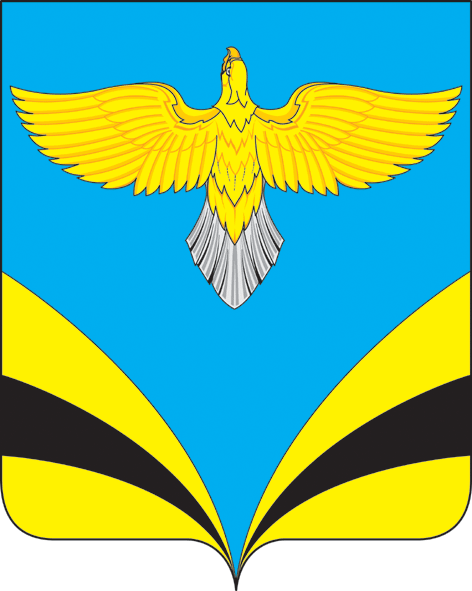                 Администрация    сельского поселения  Васильевка муниципального района Безенчукский              Самарской области  Центральная ул., 50, с. Васильевка, 446235  тел.:(84676) 49-3-86                 факс: 49-3-16            e-mail: adm.vasiljewka@yandex.ru    ОКПО 79170685, ОГРН 1056362024806           ИНН 6362012495, КПП 636201001ПОСТАНОВЛЕНИЕ    от 11.11.2021 г.      №61О внесении изменений в Постановление Администрации сельского  поселения Васильевка от 05.11.2020г. №56 «Об утверждении муниципальной программы «Благоустройство и обеспечение безопасности дорожного движения на территории сельского поселения Васильевка  муниципального района Безенчукский на 2021 – 2023 годы»
           В целях реализации полномочий, установленных положениями Федерального закона №131-ФЗ от 06.10.2003г. «Об общих принципах организации местного самоуправления в Российской Федерации», руководствуясь Уставом сельского поселения Васильевка, ПОСТАНОВЛЯЮ:Внести изменения в муниципальную программу «Благоустройство и обеспечение безопасности дорожного движения на территории сельского поселения Васильевка  муниципального района Безенчукский на 2021 – 2023 годы»:В Паспорте Программы раздел «Объем финансирования из местного бюджета»   изложить в следующей редакции»:  Раздел «Срок реализации Программы и источники финансирования» изложить в следующей редакции»: «Реализация Программы рассчитана на 2021 - 2023 годы.Источником финансирования Программы являются средства бюджета сельского поселения Васильевка муниципального района Безенчукский.Общий объем финансирования на реализацию Программы составляет 3488 тыс. рублей, в том числе:2021 год  2343***  тыс. рублей;2022 год 505* тыс. рублей;2023 год  1516** тыс. рублей.Объемы финансирования Программы по мероприятиям и годам подлежат уточнению при формировании бюджета сельского поселения Васильевка на соответствующий финансовый год». Раздел «Перечень подпрограммных мероприятий» изложить в следующей редакции»: Перечень подпрограммных мероприятий, информация о необходимых ресурсах приведены в следующей таблице:2. Опубликовать настоящее постановление в газете «Вестник сельского поселения  Васильевка».3. Контроль за выполнением настоящего постановления оставляю за собой.Глава сельского поселения  Васильевкамуниципального района Безенчукский Самарской области                                                 Т.А.БанноваОбъем финансирования из местного бюджетаОбщий объем финансирования за счет средств местного бюджета составляет 3488 тыс. рублей, в том числе:2021 год  2343***  тыс. рублей;2022 год 505* тыс. рублей;  1516** тыс. рублей.Финансирование программы по годам:Расходы  (тыс. рублей)Расходы  (тыс. рублей)Расходы  (тыс. рублей)Расходы  (тыс. рублей)Финансирование программы по годам:Всего2021г.2022г.2023г.Средства бюджета с.п.  Васильевка43612343,0505,01516,0в т.ч. ПОДПРОГРАММЫ:в т.ч. ПОДПРОГРАММЫ:в т.ч. ПОДПРОГРАММЫ:в т.ч. ПОДПРОГРАММЫ:в т.ч. ПОДПРОГРАММЫ:«Энергосбережение и повышение энергетической эффективности в сельском поселении Васильевка»1155,0300,0205,0650,0«Благоустройство дорог и обеспечение безопасного дорожного движения в сельском поселении Васильевка»830,0298,0150,0382,0«Благоустройство территории и озеленение сельского поселения Васильевка»851,0217,0150,0484,0Программа Самарской области «Поддержка инициатив населения муниципальных образований в Самарской области» на 2017 - 2025 годы.»120,00120,00Программа «Комплексное развитие сельского поселения Васильевка муниципального района Безенчукский Самарской области на 2020-2025 годы1408,001408,00